Antrag auf Soforthilfe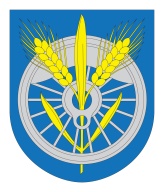 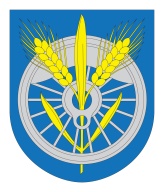 Ort, Datum							Unterschrift des Antragstellers1.Antragsteller:Antragsteller:Antragsteller:Antragsteller:1.1.Antragsberechtigt sind gewerbliche Kleinstunternehmen mit bis zu 2 Beschäftigten (inklusive Inhaber) und Soloselbständige mit Betriebsstätte in Wildau, die bis zum 17.03.2020 in der Stadt Wildau angemeldet waren und weiterhin angemeldet sind. Antragsberechtigt sind gewerbliche Kleinstunternehmen mit bis zu 2 Beschäftigten (inklusive Inhaber) und Soloselbständige mit Betriebsstätte in Wildau, die bis zum 17.03.2020 in der Stadt Wildau angemeldet waren und weiterhin angemeldet sind. Antragsberechtigt sind gewerbliche Kleinstunternehmen mit bis zu 2 Beschäftigten (inklusive Inhaber) und Soloselbständige mit Betriebsstätte in Wildau, die bis zum 17.03.2020 in der Stadt Wildau angemeldet waren und weiterhin angemeldet sind. Antragsberechtigt sind gewerbliche Kleinstunternehmen mit bis zu 2 Beschäftigten (inklusive Inhaber) und Soloselbständige mit Betriebsstätte in Wildau, die bis zum 17.03.2020 in der Stadt Wildau angemeldet waren und weiterhin angemeldet sind. 1.2.Firma / Name, Vorname1.2.Rechtsform / Handelsregisternummer1.2.Straße, Nr.1.2.Telefon / Telefax1.2.E-Mail-Adresse1.2.Gewerbe in Wildau gemeldet seit:2. Bankverbindung Firmenkonto:Bankverbindung Firmenkonto:Bankverbindung Firmenkonto:Bankverbindung Firmenkonto:2. IBAN: IBAN: BIC: BIC: 2. Kreditinstitut: Kreditinstitut: Kreditinstitut: Kreditinstitut: 3.Branche (Art der gewerblichen oder freiberuflichen Tätigkeit)Branche (Art der gewerblichen oder freiberuflichen Tätigkeit)Branche (Art der gewerblichen oder freiberuflichen Tätigkeit)Branche (Art der gewerblichen oder freiberuflichen Tätigkeit)4.Anzahl der Beschäftigten (Teilzeitkräfte bitte in Vollzeitkräfte umrechnen)Anzahl der Beschäftigten (Teilzeitkräfte bitte in Vollzeitkräfte umrechnen)Anzahl der Beschäftigten (Teilzeitkräfte bitte in Vollzeitkräfte umrechnen)Anzahl der Beschäftigten (Teilzeitkräfte bitte in Vollzeitkräfte umrechnen)5.Grund für die existenzbedrohliche Wirtschaftslage bzw. den Liquiditätsengpass (kurze Erläuterung)Grund für die existenzbedrohliche Wirtschaftslage bzw. den Liquiditätsengpass (kurze Erläuterung)Grund für die existenzbedrohliche Wirtschaftslage bzw. den Liquiditätsengpass (kurze Erläuterung)Grund für die existenzbedrohliche Wirtschaftslage bzw. den Liquiditätsengpass (kurze Erläuterung)6.Höhe des entstandenen LiquiditätsengpassesHöhe des entstandenen LiquiditätsengpassesHöhe des entstandenen LiquiditätsengpassesHöhe des entstandenen Liquiditätsengpasses7.Art und Umfang der Förderung, Antragsfrist:Art und Umfang der Förderung, Antragsfrist:Art und Umfang der Förderung, Antragsfrist:Art und Umfang der Förderung, Antragsfrist:7.1.Die Zuschüsse werden auf Grund des Beschlusses der Stadtverordnetenversammlung S 05/137/20 vom 07.04.2020 zur Überwindung der existenzbedrohlichen Wirtschaftslage bzw. des Liquiditätsengpasses einmalig gewährt, die durch die Coronakrise vom Frühjahr 2020 entstanden sind. Die Antragsfrist endet mit Ablauf des 31.05.2020.Die Höhe der Soforthilfe ist gestaffelt nach der Zahl der Beschäftigten:Soloselbständige:                                   max. 1.000,00 Euro bis zu 2 Beschäftigte inklusive Inhaber: max. 2.000,00 Euro Die Zuschüsse werden auf Grund des Beschlusses der Stadtverordnetenversammlung S 05/137/20 vom 07.04.2020 zur Überwindung der existenzbedrohlichen Wirtschaftslage bzw. des Liquiditätsengpasses einmalig gewährt, die durch die Coronakrise vom Frühjahr 2020 entstanden sind. Die Antragsfrist endet mit Ablauf des 31.05.2020.Die Höhe der Soforthilfe ist gestaffelt nach der Zahl der Beschäftigten:Soloselbständige:                                   max. 1.000,00 Euro bis zu 2 Beschäftigte inklusive Inhaber: max. 2.000,00 Euro Die Zuschüsse werden auf Grund des Beschlusses der Stadtverordnetenversammlung S 05/137/20 vom 07.04.2020 zur Überwindung der existenzbedrohlichen Wirtschaftslage bzw. des Liquiditätsengpasses einmalig gewährt, die durch die Coronakrise vom Frühjahr 2020 entstanden sind. Die Antragsfrist endet mit Ablauf des 31.05.2020.Die Höhe der Soforthilfe ist gestaffelt nach der Zahl der Beschäftigten:Soloselbständige:                                   max. 1.000,00 Euro bis zu 2 Beschäftigte inklusive Inhaber: max. 2.000,00 Euro Die Zuschüsse werden auf Grund des Beschlusses der Stadtverordnetenversammlung S 05/137/20 vom 07.04.2020 zur Überwindung der existenzbedrohlichen Wirtschaftslage bzw. des Liquiditätsengpasses einmalig gewährt, die durch die Coronakrise vom Frühjahr 2020 entstanden sind. Die Antragsfrist endet mit Ablauf des 31.05.2020.Die Höhe der Soforthilfe ist gestaffelt nach der Zahl der Beschäftigten:Soloselbständige:                                   max. 1.000,00 Euro bis zu 2 Beschäftigte inklusive Inhaber: max. 2.000,00 Euro 7.2.Anträge, die sich auf Liquiditätsengpässe beziehen, die vor dem 31.12.2019 entstanden sind, sind nicht förderfähig.Anträge, die sich auf Liquiditätsengpässe beziehen, die vor dem 31.12.2019 entstanden sind, sind nicht förderfähig.Anträge, die sich auf Liquiditätsengpässe beziehen, die vor dem 31.12.2019 entstanden sind, sind nicht förderfähig.Anträge, die sich auf Liquiditätsengpässe beziehen, die vor dem 31.12.2019 entstanden sind, sind nicht förderfähig.8.Sonstige Erklärungen des Antragstellers (bitte jeweils ankreuzen, falls zutreffend)Sonstige Erklärungen des Antragstellers (bitte jeweils ankreuzen, falls zutreffend)Sonstige Erklärungen des Antragstellers (bitte jeweils ankreuzen, falls zutreffend)Sonstige Erklärungen des Antragstellers (bitte jeweils ankreuzen, falls zutreffend)8.1.Ich versichere, dass die existenzbedrohliche Wirtschaftslage bzw. der Liquiditätsengpass eine Folgewirkung der Coronakrise vom Frühjahr 2020 ist.Ich versichere, dass die existenzbedrohliche Wirtschaftslage bzw. der Liquiditätsengpass eine Folgewirkung der Coronakrise vom Frühjahr 2020 ist.Ich versichere, dass die existenzbedrohliche Wirtschaftslage bzw. der Liquiditätsengpass eine Folgewirkung der Coronakrise vom Frühjahr 2020 ist.8.2.Ich nehme davon Kenntnis, dass kein Rechtsanspruch auf die Gewährung der Soforthilfe besteht.Ich nehme davon Kenntnis, dass kein Rechtsanspruch auf die Gewährung der Soforthilfe besteht.Ich nehme davon Kenntnis, dass kein Rechtsanspruch auf die Gewährung der Soforthilfe besteht.8.3.Ich bestätige, dass ich der Bewilligungsbehörde auf Verlangen die zur Aufklärung des Sachverhalts und Bearbeitung meines Antrags erforderlichen Unterlagen und Informationen unverzüglich zur Verfügung stelle.Ich bestätige, dass ich der Bewilligungsbehörde auf Verlangen die zur Aufklärung des Sachverhalts und Bearbeitung meines Antrags erforderlichen Unterlagen und Informationen unverzüglich zur Verfügung stelle.Ich bestätige, dass ich der Bewilligungsbehörde auf Verlangen die zur Aufklärung des Sachverhalts und Bearbeitung meines Antrags erforderlichen Unterlagen und Informationen unverzüglich zur Verfügung stelle.8.4.Mir ist bekannt, dass vorsätzlich oder leichtfertig falsche oder unvollständige Angaben sowie das vorsätzliche oder leichtfertige Unterlassen einer Mitteilung über Änderungen in diesen Angaben die Strafverfolgung wegen Subventionsbetrug (§ 264 StGB) zur Folge haben können.Mir ist bekannt, dass vorsätzlich oder leichtfertig falsche oder unvollständige Angaben sowie das vorsätzliche oder leichtfertige Unterlassen einer Mitteilung über Änderungen in diesen Angaben die Strafverfolgung wegen Subventionsbetrug (§ 264 StGB) zur Folge haben können.Mir ist bekannt, dass vorsätzlich oder leichtfertig falsche oder unvollständige Angaben sowie das vorsätzliche oder leichtfertige Unterlassen einer Mitteilung über Änderungen in diesen Angaben die Strafverfolgung wegen Subventionsbetrug (§ 264 StGB) zur Folge haben können.8.5.Der Verarbeitung meiner personenbezogenen Daten im Rahmen des Antrags- und Bewilligungsverfahrens stimme ich zu. Weitergehende Hinweise zum Datenschutz finden sich auf: https://www.wildau.de/Datenschutz-757096.htmlDer Verarbeitung meiner personenbezogenen Daten im Rahmen des Antrags- und Bewilligungsverfahrens stimme ich zu. Weitergehende Hinweise zum Datenschutz finden sich auf: https://www.wildau.de/Datenschutz-757096.htmlDer Verarbeitung meiner personenbezogenen Daten im Rahmen des Antrags- und Bewilligungsverfahrens stimme ich zu. Weitergehende Hinweise zum Datenschutz finden sich auf: https://www.wildau.de/Datenschutz-757096.html8.6.Einer etwaigen Überprüfung durch die Stadt Wildau stimme ich zu.Einer etwaigen Überprüfung durch die Stadt Wildau stimme ich zu.Einer etwaigen Überprüfung durch die Stadt Wildau stimme ich zu.8.7.Ich erkläre, dass es sich bei meinem Unternehmen um ein Unternehmen handelt, das bis zum 17.03.2020 in der Stadt Wildau angemeldet war und weiterhin angemeldet ist (siehe Nr. 1.1).Ich erkläre, dass es sich bei meinem Unternehmen um ein Unternehmen handelt, das bis zum 17.03.2020 in der Stadt Wildau angemeldet war und weiterhin angemeldet ist (siehe Nr. 1.1).Ich erkläre, dass es sich bei meinem Unternehmen um ein Unternehmen handelt, das bis zum 17.03.2020 in der Stadt Wildau angemeldet war und weiterhin angemeldet ist (siehe Nr. 1.1).8.8.Ich versichere, dass ich den de-minimis-Rahmen (200.000 € in 3 Jahren) mit dieser Soforthilfe nicht überschreite.Ich versichere, dass ich den de-minimis-Rahmen (200.000 € in 3 Jahren) mit dieser Soforthilfe nicht überschreite.Ich versichere, dass ich den de-minimis-Rahmen (200.000 € in 3 Jahren) mit dieser Soforthilfe nicht überschreite.8.9.Ich erkläre, dass ich bei eventueller zukünftiger Beantragung weiterer öffentlicher Finanzhilfen für meine existenzbedrohliche Wirtschaftslage bzw. Liquiditätsengpässe die gegebenenfalls aufgrund dieses Antrags gewährten Finanzhilfen angeben werde.Ich erkläre, dass ich bei eventueller zukünftiger Beantragung weiterer öffentlicher Finanzhilfen für meine existenzbedrohliche Wirtschaftslage bzw. Liquiditätsengpässe die gegebenenfalls aufgrund dieses Antrags gewährten Finanzhilfen angeben werde.Ich erkläre, dass ich bei eventueller zukünftiger Beantragung weiterer öffentlicher Finanzhilfen für meine existenzbedrohliche Wirtschaftslage bzw. Liquiditätsengpässe die gegebenenfalls aufgrund dieses Antrags gewährten Finanzhilfen angeben werde.8.10.Mir ist bekannt, dass ich im Falle einer Überkompensation (Entschädigungs-, Versicherungsleistungen, andere Fördermaßnahmen) die erhaltene Soforthilfe zurückzahlen muss.Mir ist bekannt, dass ich im Falle einer Überkompensation (Entschädigungs-, Versicherungsleistungen, andere Fördermaßnahmen) die erhaltene Soforthilfe zurückzahlen muss.Mir ist bekannt, dass ich im Falle einer Überkompensation (Entschädigungs-, Versicherungsleistungen, andere Fördermaßnahmen) die erhaltene Soforthilfe zurückzahlen muss.8.11.Ich nehme zur Kenntnis, dass die Soforthilfe als Einnahme steuerbar ist.Ich nehme zur Kenntnis, dass die Soforthilfe als Einnahme steuerbar ist.Ich nehme zur Kenntnis, dass die Soforthilfe als Einnahme steuerbar ist.8.12.Für Soloselbständige/Freiberufler: Ich versichere, dass ich meine selbständige Tätigkeit im Haupterwerb ausübe.Für Soloselbständige/Freiberufler: Ich versichere, dass ich meine selbständige Tätigkeit im Haupterwerb ausübe.Für Soloselbständige/Freiberufler: Ich versichere, dass ich meine selbständige Tätigkeit im Haupterwerb ausübe.8.13.Ich versichere an Eides statt, dass ich alle Angaben nach bestem Wissen und Gewissen und wahrheitsgetreu gemacht habe.Ich versichere an Eides statt, dass ich alle Angaben nach bestem Wissen und Gewissen und wahrheitsgetreu gemacht habe.Ich versichere an Eides statt, dass ich alle Angaben nach bestem Wissen und Gewissen und wahrheitsgetreu gemacht habe.